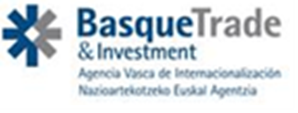 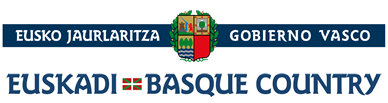 ALERTA AMBIENTAL. RED EXTERIOR DE BASQUE TRADEPAISLOCALIDADNOTICIAORGANISMOFECHAOBSERVACIONESCOLOMBIAAntioquiaBlindaje del ecosistema colombiano Gobierno05/07/2018https://www.eltiempo.com/colombia/medellin/en-antoquia-se-manifestaron-contra-ley-de-paramos-239578COLOMBIAColombiaColombia recibe fondos para protección medioambientalGobierno09/07/2018https://www.eltiempo.com/vida/medio-ambiente/colombia-recibira-52-millones-de-dolares-para-proteccion-ambiental-241304COLOMBIAColombiaGobierno delimita cuatro nuevos paramosGobierno17/07/2018https://www.eltiempo.com/vida/medio-ambiente/gobierno-delimita-cuatro-nuevos-paramos-en-colombia-244616ColombiaBarranquillaMalambo contará con planta tratamiento de aguasMinisterio de vivienda19/07/2017ltiempo.com/colombia/barranquilla/malambo-tendra-su-planta-de-tratamiento-de-aguas-negras-243512ColombiaAmazonasEl río Amazonas se le está tomando el agua al OrinocoMinisterio Medio Ambiente17/08/2018http://www.elcolombiano.com/medio-ambiente/el-rio-amazonas-se-le-esta-tomando-el-agua-al-orinoco-YN9179809ColombiaColombiaAplle protegerá los manglares de ColombiaMinisterio Medio Ambiente14/09/2018http://www.elcolombiano.com/medio-ambiente/apple-protegera-manglares-en-colombia-KG9329905MÉXICOCiudad de México México requiere tecnologías para evitar muertes infantiles por mala calidad del aireblastingnews24 de julio de 2018https://mx.blastingnews.com/ciencia/2018/07/mexico-requiere-tecnologias-para-evitar-muertes-infantiles-por-mala-calidad-del-aire-002668107.htmlMÉXICOCiudad de México La Secretaría del Medio Ambiente de la Ciudad de México reporta niveles extremos de radiación solar Emeequis21 de julio de 2018http://www.m-x.com.mx/2018-07-21/la-secretaria-del-medio-ambiente-de-la-ciudad-de-mexico-reporta-niveles-extremos-de-radiacion-solar/MÉXICOCiudad de México México ya trabaja en evitar plástico en el mar: SemarnatForbes 18 de julio de 2018https://www.forbes.com.mx/mexico-ya-trabaja-en-evitar-plastico-en-el-mar-semarnat/MÉXICOCiudad de México Derrames de hidrocarburos y químicos contaminan 427.5 hectáreas en MéxicoContralinea 24 de julio de 2018https://www.contralinea.com.mx/archivo-revista/2018/07/24/derrames-de-hidrocarburos-y-quimicos-contaminan-427-5-hectareas-en-mexico/MÉXICOCiudad de México El muro fronterizo propuesto entre Estados Unidos y México amenaza la biodiversidadNoticias de la Ciencia 25 de julio de 2018http://noticiasdelaciencia.com/not/29502/el-muro-fronterizo-propuesto-entre-estados-unidos-y-mexico-amenaza-la-biodiversidadMÉXICOCiudad de México Agricultura orgánica, oportunidades de crecimiento en MéxicoEl Economista25 de julio de 2018https://www.eleconomista.com.mx/opinion/Agricultura-organica-oportunidades-de-crecimiento-en-Mexico-I-20180725-0107.htmlMÉXICOCiudad de México Falta regulación ambiental para el sector hidrocarburosEl Financiero 6 de julio de 2018 http://www.elfinanciero.com.mx/monterrey/falta-regulacion-ambiental-para-el-sector-hidrocarburosMÉXICOCiudad de México Al año se desechan 24 mil toneladas de popotes en México El Diario 10 de julio de 2018 http://www.eldiariodevictoria.com/2018/07/10/al-ano-se-desechan-24-mil-toneladas-de-popotes-en-mexico/MÉXICOQuerétaro Autoridad ambiental detecta más de 6 mil fuentes contaminantes en operativo nacionalAM de Queretaro 23 de julio de 2018 http://amqueretaro.com/el-pais/mexico/2018/07/23/autoridad-ambiental-detecta-mas-de-6-mil-fuentes-contaminantes-en-operativo-nacionalMÉXICO Ciudad de México Reactivación energética, vital para potenciar a MéxicoForbes 19 de julio de 2018 https://www.forbes.com.mx/reactivacion-energetica-vital-para-potenciar-a-mexico/MÉXICOCiudad de MéxicoProduce México 37.5 millones de toneladas de basura al añoEl Sol de Cuernavaca 18 de julio de 2018 https://www.elsoldecuernavaca.com.mx/local/produce-mexico-37.5-millones-de-toneladas-de-basura-al-ano-1850314.htmlMÉXICOCiudad de México México entrega a la ONU ratificación de la enmienda de Kigali al Protocolo de MontrealSemarnat25 de Septiembre de 2018https://www.gob.mx/semarnat/prensa/mexico-entrega-a-la-onu-ratificacion-de-la-enmienda-de-kigali-al-protocolo-de-montreal?idiom=esMÉXICOCiudad de México México iniciará en 2019 fase piloto de Mercado de Carbono de las AméricasSEMARNAT18 de Septiembre de 2018https://www.gob.mx/semarnat/prensa/mexico-iniciara-en-2019-fase-piloto-de-mercado-de-carbono-de-las-americas?idiom=esMÉXICOCiudad de México SEMARNAT lanza campaña para la protección de los océanos y su biodiversidadSEMARNAT4 de Septiembre de 2018https://www.gob.mx/semarnat/prensa/semarnat-lanza-campana-para-la-proteccion-de-los-oceanos-y-su-biodiversidad?idiom=esMÉXICOCiudad de México Primer acuerdo ambiental de América Latina y el CaribeONU Noticias 26 de Septiembre de 2018http://www.onunoticias.mx/primer-acuerdo-ambiental-de-america-latina-y-el-caribe/MÉXICOCiudad de México Nuevo TLCAN deja atado de manos a México en sector campesino: expertoVanguardia 4 de Septiembre de 2018https://vanguardia.com.mx/articulo/nuevo-tlcan-deja-atado-de-manos-mexico-en-sector-campesino-expertoMÉXICOCiudad de México Crean sensores para evitar incendiosEl Sol de México 13 de Septiembre de 2018 https://www.elsoldemexico.com.mx/finanzas/tecnologia/sustentable-bosque-incendio-1971280.htmlMÉXICOCiudad de México El costo ambiental del nuevo aeropuerto El Universal 3 de Septiembre de 2018 http://www.eluniversal.com.mx/cultura/el-costo-ambiental-del-nuevo-aeropuertoMÉXICOCancún  México y Brasil, entre los países de más riesgos para el ambiente y la saludLa Jornada Maya10 de Septiembre de 2018https://www.lajornadamaya.mx/2018-09-10/Mexico-y-Brasil--entre-los-paises-de-mas-riesgos-para-el-ambiente-y-la-saludMÉXICO Ciudad de México Autopartistas mexicanas caminan hacia la transformaciónForbes13 de Septiembre de 2018 https://www.forbes.com.mx/mexico-tras-una-posicion-mundial-en-autopartes/MÉXICOCiudad de MéxicoLa CNDH da cifras sobre la contaminación en México: el 80% del año con más ozono de lo normal provocando hasta 20 mil muertesXataka 7 de Septiembre de 2018 https://www.xataka.com.mx/ecologia-y-naturaleza/cndh-da-cifras-contaminacion-mexico-80-ano-ozono-normal-provocando-20-mil-muertesMÉXICOCiudad de México En 2050 habrá más plástico que peces en el marEl Heraldo 6 de Septiembre de 2018https://heraldodemexico.com.mx/tendencias/359422/MÉXICOPuebla SEXTO CONGRESO NACIONAL MITIGACIÓN DEL DAÑO AMBIENTAL EN EL SECTOR AGROPECUARIO Y FORESTAL DE MÉXICO 2018Desde Puebla 27 de Septiembre de 2018 http://desdepuebla.com/index.php/educaci%C3%B3n/14292-sexto-congreso-nacional-mitigaci%C3%B3n-del-da%C3%B1o-ambiental-en-el-sector-agropecuario-y-forestal-de-m%C3%A9xico-2018.htmlMÉXICOCiudad de México Para 2050 se debe subir producción de comida un 50 % y bajar emisiones a 25 %La Vanguardia 28 de Septiembre de 2018 https://www.lavanguardia.com/vida/20180928/452065207691/para-2050-se-debe-subir-produccion-de-comida-un-50--y-bajar-emisiones-a-25-.html